April 2, 2021Docket No. A-2021-3024519Utility Code: 1223891EMAILSTEVEN MOFFITT PRESIDENTPALM ENERGY LLC8901 QUALITY RDBONITA SPRINGS FL  34135RE: Natural Gas Supplier License Application Dear Mr. Moffitt:On March 10, 2021, the Public Utility Commission accepted Palm Energy LLC’s application for a Natural Gas Supplier license.  The application was incomplete.  In order for us to complete our analysis of your application, the Energy Industry Group requires answers to the attached question(s).  Please be advised that you are directed to forward the requested information to the Commission within 30 days of receipt of this letter.  Failure to respond may result in the application being denied.  As well, if Palm Energy LLC has decided to withdraw its application, please reply notifying the Commission of such a decision.Please forward the information to the Secretary of the Commission at the address listed below.  When submitting documents, all documents requiring notary stamps must have original signatures.  Please note that some responses may be e-filed to your case, http://www.puc.pa.gov/efiling/default.aspx.   A list of document types allowed to be e-filed can be found at http://www.puc.pa.gov/efiling/DocTypes.aspx.Rosemary Chiavetta, SecretaryPennsylvania Public Utility Commission400 North StreetHarrisburg, PA 17120Your answers should be verified per 52 Pa Code § 1.36.  Accordingly, you must provide the following statement with your responses:I, ________________, hereby state that the facts above set forth are true and correct to the best of my knowledge, information and belief, and that I expect to be able to prove the same at a hearing held in this matter.  I understand that the statements herein are made subject to the penalties of 18 Pa. C.S. § 4904 (relating to unsworn falsification to authorities).The blank should be filled in with the name of the appropriate company representative, and the signature of that representative should follow the statement.In addition, to expedite completion of the application, please also e-mail the information to Jeff McCracken at jmccracken@pa.gov.  Please direct any questions to Jeff McCracken, Bureau of Technical Utility Services, at jmccracken@pa.gov (preferred) or (717) 783-6163.  							Sincerely,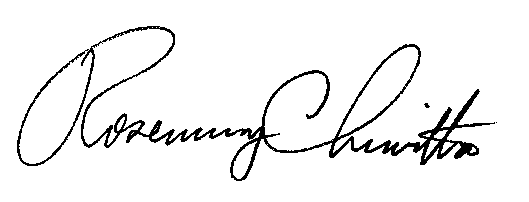 	Rosemary Chiavetta	SecretaryEnclosure Docket No.  A-2021-3024519Palm Energy LLCData Requests1.	Reference Application, Section 1.c, Regulatory Contact – Applicant failed to provide an address for the regulatory contact.  Please provide an updated application page with the appropriate corrections. 2.	Reference Application, Section 1.e, Customer Complaints Contact Info – Applicant failed to provide an address for the primary customer complaints contact.  Please provide an updated application page with the appropriate corrections.3.	Reference Application, Section 3.a, Affiliates – Applicant failed to provide the full name for its parent company.  Please provide an updated application page with the appropriate corrections.4.	Reference Application, Section 7.a, Financial Fitness – Applicant failed to provide a natural gas distribution company bonding letter for each utility in whose service territory it wishes to operate.  Please provide the missing documentation.5.	Reference Application, Section 7.b, Financial Fitness – Applicant submitted a letter of financial responsibility that only included the parent company’s fictitious name rather than the parent company’s full name.  Please provide an updated letter with the appropriate corrections.6.	Reference Application, Section 7.f, Taxation – Applicant provided an incorrect Corporate Box Number instead of a Revenue ID Number on its Tax Certification Statement.  Any company registered in the Commonwealth of Pennsylvania after March 2013 must contact the Pennsylvania Department of Revenue for its 10-digit Revenue ID Number.  Please submit a corrected Tax Certification Statement.  7.	Reference Application, Section 11, Affidavits – The affidavits submitted incorrectly list the applicant as Steven Moffitt rather than Palm Energy LLC.  Please resubmit the Application Affidavit and the Operations Affidavit.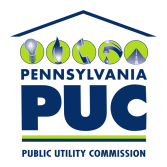 COMMONWEALTH OF PENNSYLVANIAPENNSYLVANIA PUBLIC UTILITY COMMISSION400 NORTH STREET, HARRISBURG, PA 17120IN REPLY PLEASE REFER TO OUR FILE